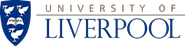 APPLICATION FOR RESIT (WRITTEN EXAMINATIONS ONLY) TO BE HELD IN BRITISH COUNCIL OFFICES OVERSEAS   Form to be completed by the student:Please return this form by the necessary deadline (as described above) to examsenq@liverpool.ac.uk  Applications received after this will not be processed.Surname (Family name)First NameStudent ID Number Course title   Modules resitting (confirm codes and titles if              known)International home telephone numberInternational mobile telephone number Email addressTest city location in which examinations are to be takenIf you have taken resit examinations overseas prior to this application, please confirm where and when this/these took placeResit PeriodSemesterApplication DeadlineRequest Resit YES/NOJanuary127 November 2023May/June28 March 2024August 1 & 28 July 2024